+اختبار الكفايات اللغوية 1 -1 – اختبار الكفاية القرائية – للعام الدراسي 1444هـاختر الإجابة الصحيحة فيما يأتي اختبار الكفايات اللغوية1 -1 – اختبار الكفاية القرائية    – للعام الدراسي 1444هـاختر الإجابة الصحيحة فيما يأتي المملكة العربية السعوديةوزارة التعليمإدارة التعليم .................مدرسة : ......................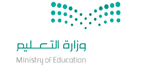 المادة : الكفايات اللغوية 1-1الصف :الأول الثانوي مسارات الزمن : ساعة اسم الطالب : ........................................................................................................الصف : الأول الثانوي  مسارات   (      )  201-  من الرسوم التوضيحية التي تساعد على تنظيم  المعلومات وتصنيفها  : 1-  من الرسوم التوضيحية التي تساعد على تنظيم  المعلومات وتصنيفها  : 1-  من الرسوم التوضيحية التي تساعد على تنظيم  المعلومات وتصنيفها  : 1-  من الرسوم التوضيحية التي تساعد على تنظيم  المعلومات وتصنيفها  : 1-  من الرسوم التوضيحية التي تساعد على تنظيم  المعلومات وتصنيفها  : 1-  من الرسوم التوضيحية التي تساعد على تنظيم  المعلومات وتصنيفها  : أ- شجرة الحفظ   أ- شجرة الحفظ   أ- شجرة الحفظ   ب – شجرة الذاكرة ب – شجرة الذاكرة جـ -  شجرة العائلة 2-  تُعدُّ من خطوات القراءة المتعمقة  :2-  تُعدُّ من خطوات القراءة المتعمقة  :2-  تُعدُّ من خطوات القراءة المتعمقة  :2-  تُعدُّ من خطوات القراءة المتعمقة  :2-  تُعدُّ من خطوات القراءة المتعمقة  :2-  تُعدُّ من خطوات القراءة المتعمقة  :أ- الاسترسال  أ- الاسترسال  أ- الاسترسال  ب – الاستطلاع .ب – الاستطلاع .جـ -  التلخيص  3-  (=)  رمزٌ دلالته  :3-  (=)  رمزٌ دلالته  :3-  (=)  رمزٌ دلالته  :3-  (=)  رمزٌ دلالته  :3-  (=)  رمزٌ دلالته  :3-  (=)  رمزٌ دلالته  :أ- يؤدي نفس الفكرة  أ- يؤدي نفس الفكرة  أ- يؤدي نفس الفكرة  ب – تقريباً .ب – تقريباً .جـ -  لم أفهم  4-  عندما أريد أن أتأكد من فهم الموضــوع  ،  فإنني  :4-  عندما أريد أن أتأكد من فهم الموضــوع  ،  فإنني  :4-  عندما أريد أن أتأكد من فهم الموضــوع  ،  فإنني  :4-  عندما أريد أن أتأكد من فهم الموضــوع  ،  فإنني  :4-  عندما أريد أن أتأكد من فهم الموضــوع  ،  فإنني  :4-  عندما أريد أن أتأكد من فهم الموضــوع  ،  فإنني  :أ- أقرأ العناوين .أ- أقرأ العناوين .أ- أقرأ العناوين .ب – أجيب عن الأسئلة    ب – أجيب عن الأسئلة    جـ -  أبحث في المعجم   5 –يُعدُّ من أنواع الاتصال اللغوي  :5 –يُعدُّ من أنواع الاتصال اللغوي  :5 –يُعدُّ من أنواع الاتصال اللغوي  :5 –يُعدُّ من أنواع الاتصال اللغوي  :5 –يُعدُّ من أنواع الاتصال اللغوي  :5 –يُعدُّ من أنواع الاتصال اللغوي  :أ –            التمهيد .أ –            التمهيد .أ –            التمهيد .ب –              التحدّثب –              التحدّثجـ -               المواجهة    6- (~)  رمزٌ دلالته  :6- (~)  رمزٌ دلالته  :6- (~)  رمزٌ دلالته  :6- (~)  رمزٌ دلالته  :6- (~)  رمزٌ دلالته  :6- (~)  رمزٌ دلالته  :أ –  يؤدي نفس الفكرة .أ –  يؤدي نفس الفكرة .أ –  يؤدي نفس الفكرة .ب- لم أفهم .ب- لم أفهم .جـ - تقريباً .7- " من استراتيجيات زيادة التركيز والفهــم  :7- " من استراتيجيات زيادة التركيز والفهــم  :7- " من استراتيجيات زيادة التركيز والفهــم  :7- " من استراتيجيات زيادة التركيز والفهــم  :7- " من استراتيجيات زيادة التركيز والفهــم  :7- " من استراتيجيات زيادة التركيز والفهــم  :أ – تدوين الملاحظات والتعليقاتأ – تدوين الملاحظات والتعليقاتأ – تدوين الملاحظات والتعليقاتب- التلميح              ب- التلميح              جـ ـ الاستطلاع           8- 3.من فوائد الجداول :8- 3.من فوائد الجداول :8- 3.من فوائد الجداول :8- 3.من فوائد الجداول :8- 3.من فوائد الجداول :8- 3.من فوائد الجداول :أ –         تفسير المعلومات  أ –         تفسير المعلومات  أ –         تفسير المعلومات  ب-      تلخيص المعلومات     ب-      تلخيص المعلومات     جـ -     شرح المعلومات    9- من فوائد القراءة التمهيدية السريعة  :9- من فوائد القراءة التمهيدية السريعة  :9- من فوائد القراءة التمهيدية السريعة  :9- من فوائد القراءة التمهيدية السريعة  :9- من فوائد القراءة التمهيدية السريعة  :9- من فوائد القراءة التمهيدية السريعة  :أ – إعطاء فكرة تفصيلية عن الكتاب    أ – إعطاء فكرة تفصيلية عن الكتاب    أ – إعطاء فكرة تفصيلية عن الكتاب    ب- إعطاء فكرة كاملة عن موضوع الكتاب.ب- إعطاء فكرة كاملة عن موضوع الكتاب.جـ ـ إعطاء فكرة عامة عن موضوع الكتاب. 10- ستأخذ فكرة جيدة عن مضمون الكتاب حين تقوم بفحـــص ما فـيه مــــن 10- ستأخذ فكرة جيدة عن مضمون الكتاب حين تقوم بفحـــص ما فـيه مــــن 10- ستأخذ فكرة جيدة عن مضمون الكتاب حين تقوم بفحـــص ما فـيه مــــن 10- ستأخذ فكرة جيدة عن مضمون الكتاب حين تقوم بفحـــص ما فـيه مــــن 10- ستأخذ فكرة جيدة عن مضمون الكتاب حين تقوم بفحـــص ما فـيه مــــن 10- ستأخذ فكرة جيدة عن مضمون الكتاب حين تقوم بفحـــص ما فـيه مــــنأ – عناوين وأفكار ب- الرسوم والجداول               ب- الرسوم والجداول               ب- الرسوم والجداول               ب- الرسوم والجداول               جـ ـ فهارس وفقرات    11-يُعدُّ من أسئلة ما بعد القراءة  :11-يُعدُّ من أسئلة ما بعد القراءة  :11-يُعدُّ من أسئلة ما بعد القراءة  :11-يُعدُّ من أسئلة ما بعد القراءة  :11-يُعدُّ من أسئلة ما بعد القراءة  :11-يُعدُّ من أسئلة ما بعد القراءة  :أ- متى موعد المراجعة اللاحقة ؟ب – كيف سأتأكد من فهم الموضوع ؟ب – كيف سأتأكد من فهم الموضوع ؟ب – كيف سأتأكد من فهم الموضوع ؟ب – كيف سأتأكد من فهم الموضوع ؟جـ ـ أين سأجد ما أبحث عنه ؟12- 6.من استراتيجيات زيادة التركيز والفهــم  :12- 6.من استراتيجيات زيادة التركيز والفهــم  :12- 6.من استراتيجيات زيادة التركيز والفهــم  :12- 6.من استراتيجيات زيادة التركيز والفهــم  :12- 6.من استراتيجيات زيادة التركيز والفهــم  :12- 6.من استراتيجيات زيادة التركيز والفهــم  :أ- التنويع ب ـ الترقيم       ب ـ الترقيم       ب ـ الترقيم       ب ـ الترقيم       جـ ـ التسميع13-. تُعدُّ من خطوات القراءة المتعمقة  :13-. تُعدُّ من خطوات القراءة المتعمقة  :13-. تُعدُّ من خطوات القراءة المتعمقة  :13-. تُعدُّ من خطوات القراءة المتعمقة  :13-. تُعدُّ من خطوات القراءة المتعمقة  :13-. تُعدُّ من خطوات القراءة المتعمقة  :أ- تصفح العناوين .ب – التلخيص         ب – التلخيص         ب – التلخيص         ب – التلخيص         ج- قراءة الموضوع بتركيز14-تُعدُّ من خطوات القراءة التمهيدية السريعة :14-تُعدُّ من خطوات القراءة التمهيدية السريعة :14-تُعدُّ من خطوات القراءة التمهيدية السريعة :14-تُعدُّ من خطوات القراءة التمهيدية السريعة :14-تُعدُّ من خطوات القراءة التمهيدية السريعة :14-تُعدُّ من خطوات القراءة التمهيدية السريعة :أ – الإجابة عن الأسئلة .ب- التلخيصب- التلخيصب- التلخيصب- التلخيصجـ ـ أخذ فكرة عن بنية الكتاب .15-  كتابة الأسئلة على الهامش يكون في  :15-  كتابة الأسئلة على الهامش يكون في  :15-  كتابة الأسئلة على الهامش يكون في  :15-  كتابة الأسئلة على الهامش يكون في  :15-  كتابة الأسئلة على الهامش يكون في  :15-  كتابة الأسئلة على الهامش يكون في  :أ-     استطلع .أ-     استطلع .أ-     استطلع .ب – اقرأ ب – اقرأ جـ - اسأل  16- .( راجع ) هي إحدى خطوات :16- .( راجع ) هي إحدى خطوات :16- .( راجع ) هي إحدى خطوات :16- .( راجع ) هي إحدى خطوات :16- .( راجع ) هي إحدى خطوات :16- .( راجع ) هي إحدى خطوات :أ- استراتيجيات الفهم والتركيزأ- استراتيجيات الفهم والتركيزأ- استراتيجيات الفهم والتركيزب – القراءة المتعمقةب – القراءة المتعمقةجـ -  القراءة التمهيدية السريعة17- يكتسب الإنسان قيمته في مجتمعه باحترامه للآخرين وتقبله للآراء الأخرى"، السؤال المناسب للعبارة السابقة  :17- يكتسب الإنسان قيمته في مجتمعه باحترامه للآخرين وتقبله للآراء الأخرى"، السؤال المناسب للعبارة السابقة  :17- يكتسب الإنسان قيمته في مجتمعه باحترامه للآخرين وتقبله للآراء الأخرى"، السؤال المناسب للعبارة السابقة  :17- يكتسب الإنسان قيمته في مجتمعه باحترامه للآخرين وتقبله للآراء الأخرى"، السؤال المناسب للعبارة السابقة  :17- يكتسب الإنسان قيمته في مجتمعه باحترامه للآخرين وتقبله للآراء الأخرى"، السؤال المناسب للعبارة السابقة  :17- يكتسب الإنسان قيمته في مجتمعه باحترامه للآخرين وتقبله للآراء الأخرى"، السؤال المناسب للعبارة السابقة  :أ- كيف يكتسب الإنسان قيمته في مجتمعه ؟أ- كيف يكتسب الإنسان قيمته في مجتمعه ؟أ- كيف يكتسب الإنسان قيمته في مجتمعه ؟ب – بِمَ تتصف الشخصية المؤثرة ؟ب – بِمَ تتصف الشخصية المؤثرة ؟جـ -  عدّد بعض ظواهر المجتمع .18- عندما أريد أن أستوعب بصورة أفضل ،فإنني أحتاج إلى  :18- عندما أريد أن أستوعب بصورة أفضل ،فإنني أحتاج إلى  :18- عندما أريد أن أستوعب بصورة أفضل ،فإنني أحتاج إلى  :18- عندما أريد أن أستوعب بصورة أفضل ،فإنني أحتاج إلى  :18- عندما أريد أن أستوعب بصورة أفضل ،فإنني أحتاج إلى  :18- عندما أريد أن أستوعب بصورة أفضل ،فإنني أحتاج إلى  :أ – تركيز.أ – تركيز.ب- تفسير          ب- تفسير          جـ ـ تعليل     جـ ـ تعليل     19- عندما أطابق الإجابة بالكتاب  ،  فإنني أجيب عن سؤال  :19- عندما أطابق الإجابة بالكتاب  ،  فإنني أجيب عن سؤال  :19- عندما أطابق الإجابة بالكتاب  ،  فإنني أجيب عن سؤال  :19- عندما أطابق الإجابة بالكتاب  ،  فإنني أجيب عن سؤال  :19- عندما أطابق الإجابة بالكتاب  ،  فإنني أجيب عن سؤال  :19- عندما أطابق الإجابة بالكتاب  ،  فإنني أجيب عن سؤال  :أ- هل الإجابة صحيحة ؟أ- هل الإجابة صحيحة ؟أ- هل الإجابة صحيحة ؟ب –  كيف سأتأكد من فهم الموضوع ؟ب –  كيف سأتأكد من فهم الموضوع ؟جـ - ما الذي أحتاج إليه لأستوعب بصورة أفضل ؟20- ما الهدف من القراءة  ؟ ،  سؤال يُطرح لـــ  :20- ما الهدف من القراءة  ؟ ،  سؤال يُطرح لـــ  :20- ما الهدف من القراءة  ؟ ،  سؤال يُطرح لـــ  :20- ما الهدف من القراءة  ؟ ،  سؤال يُطرح لـــ  :20- ما الهدف من القراءة  ؟ ،  سؤال يُطرح لـــ  :20- ما الهدف من القراءة  ؟ ،  سؤال يُطرح لـــ  :أ- قبل القراءة أ- قبل القراءة أ- قبل القراءة ب – أثناء القراءةب – أثناء القراءةجـ - بعد القراءة  المملكة العربية السعوديةوزارة التعليمإدارة التعليم .................مدرسة : ......................المادة : الكفايات اللغوية 1-1الصف :الأول الثانوي مسارات الزمن : ساعة اسم الطالب : ........................................................................................................الصف : الأول الثانوي  مسارات   (      )  401- يلجأ كثير من الطلاب لعمل ...... لما يقرؤون. 1- يلجأ كثير من الطلاب لعمل ...... لما يقرؤون. 1- يلجأ كثير من الطلاب لعمل ...... لما يقرؤون. أ- شروح ب –  رسومات                  جـ - ملخصات 2 – تعد العناوين من مهارات  :2 – تعد العناوين من مهارات  :2 – تعد العناوين من مهارات  :أ – القراءة التمهيدية السريعة      ب- ما قبل القراءة          جـ - القراءة المتعمقة     3- . تُعدُّ من خطوات القراءة المتعمقة  :3- . تُعدُّ من خطوات القراءة المتعمقة  :3- . تُعدُّ من خطوات القراءة المتعمقة  :أ- " الاسترسال .ب – الاستطلاعجـ -  الاستيطان4-  (+)  رمزٌ دلالته  :4-  (+)  رمزٌ دلالته  :4-  (+)  رمزٌ دلالته  :أ- خلاصة القول  ب رأي غريب جـ -  بالإضافة إلى ذلك .5- عندما أريد أن آخذ فكرة عن بنية الكتاب  ،  فإنني  5- عندما أريد أن آخذ فكرة عن بنية الكتاب  ،  فإنني  5- عندما أريد أن آخذ فكرة عن بنية الكتاب  ،  فإنني  أ- أرسم خارطة ذهنية .ب – أستمع إلى المتحدّث .جـ -  أنظر إلى طريقة عرض المعلومات .6- من استراتيجيات زيادة التركيز والفهــم  :6- من استراتيجيات زيادة التركيز والفهــم  :6- من استراتيجيات زيادة التركيز والفهــم  :أ-  رسم خريطة ذهنية  . ب – الرسوم والجداول .جـ -  تصفح العناوين .7-  يُعدُّ من أسئلة ما بعد القراءة  7-  يُعدُّ من أسئلة ما بعد القراءة  7-  يُعدُّ من أسئلة ما بعد القراءة  أ- أين سأجد ما أبحث عنه ؟ب – هل الملخص كاف ٍ؟جـ -  ما الهدف من القراءة ؟8-  (!)  رمزٌ دلالته  :8-  (!)  رمزٌ دلالته  :8-  (!)  رمزٌ دلالته  :أ- رأي غريب .ب – يؤدي نفس الفكرة   جـ - لم أفهم .9- ( راجع ) هي إحدى خطوات :9- ( راجع ) هي إحدى خطوات :9- ( راجع ) هي إحدى خطوات :أ- القراءة المتعمقةب – القراءة السريعة  جـ -  استراتيجيات الفهم والتركيز10-من فوائد الرسوم  :10-من فوائد الرسوم  :10-من فوائد الرسوم  :أ- كثرة المعلومات .ب – تلخيص المعلومات     جـ -  ضياع المعلومات   11-تُعدُّ من خطوات القراءة المتعمقة  :11-تُعدُّ من خطوات القراءة المتعمقة  :11-تُعدُّ من خطوات القراءة المتعمقة  :أ- أخذ فكرة عن بنية الكتاب .ب – فحص الجداول .جـ -  الإجابة عن الأسئلة .12- عندما أجيب بالتفصيل عن جميع الأسئلة  ،  فإنني أتأكد من  :12- عندما أجيب بالتفصيل عن جميع الأسئلة  ،  فإنني أتأكد من  :12- عندما أجيب بالتفصيل عن جميع الأسئلة  ،  فإنني أتأكد من  :أ- الهدف من القراءة .ب – وجود ما أبحث عنه .جـ -  كفاية الملخص  13-.(؟)  رمزٌ دلالته  :13-.(؟)  رمزٌ دلالته  :13-.(؟)  رمزٌ دلالته  :أ- ماذا يقصد .ب – يؤدي إلى    جـ -  نقطة مهمة 14- عندما أريد أن أستوعب بصورة أفضل  ،  فإنني أحتاج إلى  :14- عندما أريد أن أستوعب بصورة أفضل  ،  فإنني أحتاج إلى  :14- عندما أريد أن أستوعب بصورة أفضل  ،  فإنني أحتاج إلى  :أ- هدوء ب – صخب   جـ -  فوضى    15-عند تحديد موضوع الكتاب  ،  فإنني أقرأ  :15-عند تحديد موضوع الكتاب  ،  فإنني أقرأ  :15-عند تحديد موضوع الكتاب  ،  فإنني أقرأ  :أ- العناوين الجانبية .ب – العناوين الرئيسة .جـ -  مطالع فقرات المقدمة .16-من فوائد القراءة التمهيدية السريعة  :16-من فوائد القراءة التمهيدية السريعة  :16-من فوائد القراءة التمهيدية السريعة  :أ- زيادة  التركيز ..ب – إعطاء فكرة عامة عن موضوع الكتاب .جـ - تذكر المعلومات .17- 28.يُعدُّ من أسئلة ما قبل القراءة  :17- 28.يُعدُّ من أسئلة ما قبل القراءة  :17- 28.يُعدُّ من أسئلة ما قبل القراءة  :أ- هل أجبت عن جميع الأسئلةب – أين سأجد ما أبحث عنه ؟جـ -  متى موعد المراجعة اللاحقة ؟18-.من استراتيجيات زيادة التركيز والفهــم  :18-.من استراتيجيات زيادة التركيز والفهــم  :18-.من استراتيجيات زيادة التركيز والفهــم  :أ- التلميح .ب – تدوين الملحوظات والتعليقاتجـ -  التغيير .19-.من استراتيجيات زيادة التركيز والفهــم  :19-.من استراتيجيات زيادة التركيز والفهــم  :19-.من استراتيجيات زيادة التركيز والفهــم  :أ- التلخيصب – التسويق جـ -  التراسل    20- تلخيص الموضوع بأسلوب سؤال  /  جواب  ،  إجراء يأتي في خطوة  :20- تلخيص الموضوع بأسلوب سؤال  /  جواب  ،  إجراء يأتي في خطوة  :20- تلخيص الموضوع بأسلوب سؤال  /  جواب  ،  إجراء يأتي في خطوة  :أ- قبل القراءة  .ب – القراءة المتعمقة .     جـ - استراتيجية التركيز .